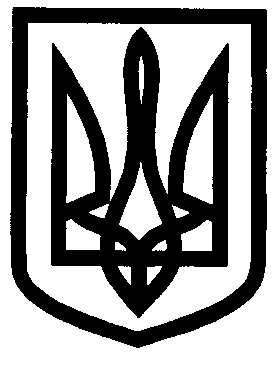 УКРАЇНАУПРАВЛІННЯ ОСВІТИІЗЮМСЬКОЇ МІСЬКОЇ РАДИХАРКІВСЬКОЇ ОБЛАСТІНАКАЗ04.05.2020										№ 153У зв’язку з укомплектованістю груп на курсах підвищення кваліфікації 04.05.2020 року на базі КВНЗ «Харківська академія неперервної освіти» НАКАЗУЮ:1. Внести зміни до пункту 1 наказу управління освіти Ізюмської міської ради Харківської області від 22.04.2020.року № 143 «Про курси підвищення кваліфікації у травні 2020 року, а саме: 1.1. Вилучити з наказу вчителя української мови та літератури                                    ІЗОШ І-ІІІ ступенів № 2 Кладову-Дарієнко Олену Валеріївну.1.2. Змінити терміни навчання на курсах підвищення кваліфікації таким педагогічним працівникам:2. Керівникам закладів освіти:2.1. Направити заповнену реєстраційну форму для зарахування на навчання з підвищення кваліфікації на тих педагогічних працівників, які направляються на підвищення кваліфікації за певним напрямом у даний термін (додаток 1) та заяву, заповнену особисто кожним працівником (додаток 2) на електронну адресу nv.kvnz.hano@gmail.com.						Не пізніше, ніж за день до початку занять 2.2. Довести інформацію до відома педагогічних працівників.2.3. Організувати участь за дистанційною формою навчання педагогічних працівників.2.4. Забезпечити технічну підтримку навчання там, де в цьому виникне необхідність.3. Контроль за виконанням цього наказу покласти на начальника відділу кадрового та правового забезпечення Лесик О.П.Начальник управління освіти 				О.В. БезкоровайнийТерновськаДодаток 1до наказу управління освітиІзюмської міської ради Харківської областівід 04.05.2020 № 153Реєстраційний лист слухачівпідвищення кваліфікації _________________________________________							вказати напрям	Термін навчання _________________________________________________________________________________________________________________________________Прізвище, ім’я, по батькові (повністю), та підписи керівника закладу загальної середньої освіти та виконавця,  контактний телефон.ДДодаток 2до наказу управління освітиІзюмської міської ради Харківської областівід 04.05.2020 № 153Ректорові КВНЗ «Харківська академія 
неперервної освіти» Покроєвій Л.Д.учителя ________________________(предмет, який викладає, назва ЗЗСО (повністю) району (району м. Харкова, міста, ОТГ))ПІБ ____________________,                               (повністю)який(а) мешкає за адресою: __________________________________моб. тел.: ____________________e-mail: _______________________ЗАЯВА 	Прошу зарахувати мене на курси підвищення кваліфікації вчителів ________________________________ за дистанційною формою навчання з «____» _______ по «___» ________ 2020 р.Із порядком проведення курсів підвищення кваліфікації ознайомлений(на). __________                                                 ______________дата початку занять							підписПро зміни до наказу від 22.04.2020.року № 143 «Про курси підвищення кваліфікації у травні 2020 року»№з/пТерміни навчанняНапрямипідвищення кваліфікаціїПІБ педагогаНазва закладу освіти№ договору14.05– 15.0518.05– 22.05Вихователі ГПДОвередна Ірина АркадіївнаІзюмська гімназія № 3№ 11414.05– 15.0518.05– 22.05Вихователі ГПДКовальчук Ганна СергіївнаІзюмська гімназія № 3№ 11514.05– 15.0518.05– 22.05Вихователі ГПДХібель Ірина ІгнатівнаІзюмська гімназія № 3№ 11614.05– 15.0518.05– 22.05Вихователі ГПДКалашник Ірина ВікторівнаІзюмська гімназія № 3№ 11714.05– 15.0518.05– 22.05Вихователі ГПДФілатова Тетяна ВолодимирівнаІзюмська гімназія № 3№ 11814.05– 15.0518.05– 22.05Асистенти вчителів ЗЗСОЗаікіна Лідія ОлександрівнаІЗОШ І-ІІІ ступенів № 6 № 12114.05– 15.0518.05– 22.05Асистенти вчителів ЗЗСОЄвменова Галина ПетрівнаІЗОШ І-ІІІ ступенів № 6 № 12214.05– 15.0518.05– 22.05Асистенти вчителів ЗЗСОВирмаскіна Юлія ОлександрівнаІЗОШ І-ІІІ ступенів № 10 № 12314.05– 15.0518.05– 22.05Асистенти вчителів ЗЗСОПоліщук Наталія ВасилівнаІЗОШ І-ІІІ ступенів № 10 № 12414.05– 15.0518.05– 22.05Асистенти вчителів ЗЗСОЛаврова Світлана ВалеріївнаІЗОШ І-ІІІ ступенів № 10 № 12514.05– 15.0518.05– 22.05Асистенти вчителів ЗЗСОСвистун Тетяна Михайлівна ІЗОШ І-ІІІ ступенів № 12№ 12614.05– 15.0518.05– 22.05Асистенти вчителів ЗЗСОГорбачова ЛарисаАнатоліївна ІЗОШ І-ІІІ ступенів № 12№ 127№Прізвище, ім’я та по батькові слухачаМісце роботиМісце роботиРік народженняОсвітаПосадаПедстажКатегорія (вища, І, ІІ, спец.)Останній рік проходження  курсівОстанній рік проходження атестації№Прізвище, ім’я та по батькові слухачазаклад освіти, повна назварайонРік народженняОсвітаПосадаПедстажКатегорія (вища, І, ІІ, спец.)Останній рік проходження  курсівОстанній рік проходження атестації1.